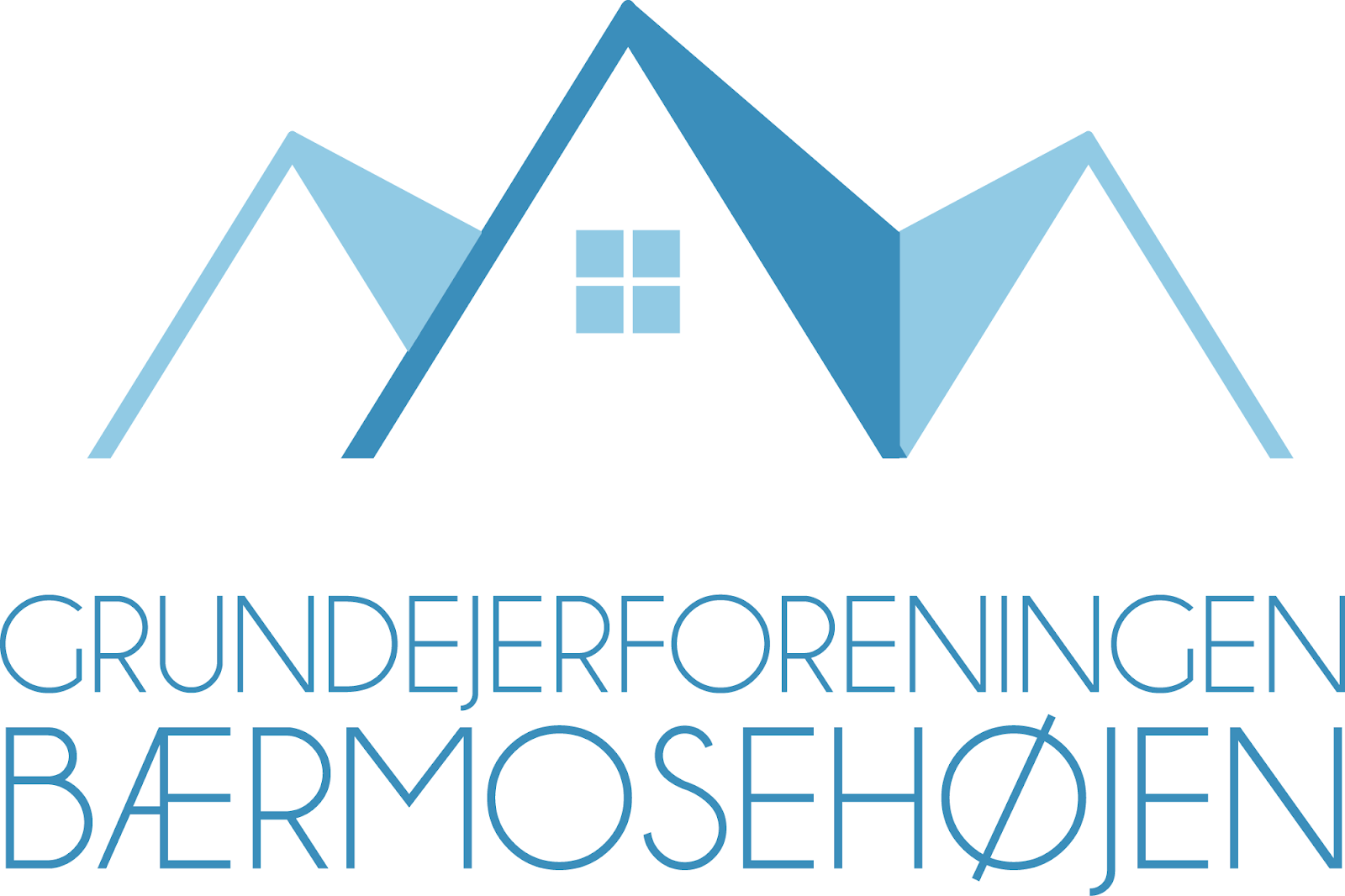 Ordinær generalforsamlingMødeindkaldelse /DagsordenPlacering: Online, Google meet, link findes på hjemmesiden
Dato: Tirsdag d. 22/2-2022
Klokkeslæt: 19:30Valg af dirigent og referentBestyrelsens beretning om det forløbne årAflæggelse af regnskab og budget v. kasserer  (regnskabet findes på www.baermosehoejen.dk, under "GENERALFORSAMLING")Årsberetning fra vores sociale udvalgRettidige indkomne forslag fra medlemmerne1. Afstemning: “Det sociale udvalg stiller det forslag, at budgettet følger videre til næste år. Den nuværende ordlyd er lidt uklar, hvorfor vi hidtil har arbejdet med, at ikke-brugte penge for et år ikke kan bruges næste eller efterfølgende år. Dette vil vi gerne have ændret, da det har nogle negative eftervirkninger. Den årlige nytårstaffel ligger typisk i januar, men hører med til budgetåret før (da der skal betales leje/depositum osv.). Det er der hvert år problemer med. Dette forslag vil også give mulighed for, at dette eller fremtidige udvalg kan træffe et valg om at køre på lavt blus et år eller to for f.eks. at kunne holde et brag af en fest i forbindelse med f.eks. jubilæum osv.”a) forb) imodc) blank2. Afstemning: Hvis der er arbejdskraft til det, oprettes der en blomstereng i lavningen vest for den lille sø(hvor der allerede er en lille fauna firkant), blomsterfrø kan evt. søges her: https://www.aarhus.dk/demokrati/projekter-og-samarbejder/natur-og-miljoe/aarhus-blomstrer-vildt/a) forb) imodc) blank3. Tilkendegivelse : Opbakning til multibane og legeplads (Bilag1).a) forb) imodc) blank4. Tilkendegivelse: Der opføres en legeplads på vores grønne område omkring bål pladsen.a) for, budget 100.000 kr.b) for, budget 75.000 kr.c) for, budget 50.000 kr.d) for, budget 25.000 kr.e) imodf) blankHvis der er flertal for, stemmes der endeligt, imellem de 2 bedst placerede beløb.5. Afstemning: Udbedring af sti på vores grønne områder, således stien får sin oprindelige størrelse igen (Bilag 2).a) forb) imodc) blank6. Afstemning: Udvidelse af sti på vores grønne områder, således man kan gå side om side på stien (Bilag 2).a) for1,2mb) for 1,4mc) for 1,6md) for 1,8me) for 2mf) imodg) blankHvis der er flertal for, stemmes der endeligt, imellem de 2 bedst placerede breder.7. Tilkendegivelse: Stien udbygges således der kommer en  ny sti, der går syd om den lille sø. a) forb) imodc) blankVedtægtsændring af Kap.5. §19 Stk. 9.Stk. 9. Bestyrelsen kan til løsning af specielle opgaver nedsætte udvalg, der kan bestå af foreningens medlemmer uden for bestyrelsen. Dog skal udvalgsformanden altid være et bestyrelsesmedlem.Da der ikke sidder et bestyrelsesmedlem som udvalgsformand i fest udvalget forslås det at "Dog skal udvalgsformanden altid være et bestyrelsesmedlem." Fjernes fra vedtægterne. a) forb) imodc) blankVedtagelse af budget og fastsættelse af bidrag og eventuelt indskud (budget findes på www.baermosehoejen.dk, under fanen "GENERALFORSAMLING").a) forb) imodc) blankValg af bestyrelsesmedlemmer og eventuelt suppleanterEventuelt